В соответствии с Федеральным законом от 21.12.1994 N 68-ФЗ (ред. от 03.07.2019) "О защите населения и территорий от чрезвычайных ситуаций природного и техногенного характера",  Указом Главы Республики Саха (Якутия) от 17 марта 2020 г. № 1055 «О введении режима повышенной готовности на территории Республики Саха (Якутия) и мерах по противодействию распространению новой коронавирусной инфекции (COVID-19)», распоряжением главы муниципального образования «Ленский район» от 27 марта 2020 г. № 01-04-578/0 «О дополнительных мерах по недопущению завоза и распространения коронавирусной инфекции на территории МО «Ленский район» п о с т а н о в л я ю:Рекомендовать юридическим лицам, осуществляющим розничную продажу алкогольной продукции, пива и пивных напитков, индивидуальным предпринимателям, осуществляющим розничную продажу пива и пивных напитков на территории муниципального образования «Ленский район» приостановить на срок до 01 мая 2020 года розничную продажу алкогольной продукции, пива и пивных напитков во всех торговых объектах, кроме одного на каждого хозяйствующего субъекта.Юридическим лицам, осуществляющим розничную продажу алкогольной продукции, пива и пивных напитков, индивидуальным предпринимателям, осуществляющим розничную продажу пива и пивных напитков на территории муниципального образования «Ленский район» предоставить в администрацию Ленского района информацию о торговом объекте, определенном для торговли на период приостановления деятельности. Главному специалисту общего отдела (Иванская Е. С.) разместить настоящее постановление на официальных сайтах муниципального образования «Ленский район» и в газете «Ленский вестник».4.    Контроль исполнения настоящего постановления оставляю за собой.Муниципальное образование«ЛЕНСКИЙ РАЙОН»Республики Саха (Якутия)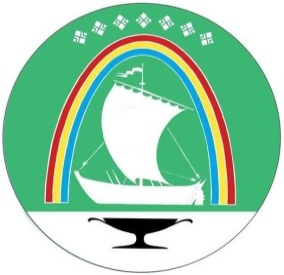 Саха Өрөспүүбүлүкэтин «ЛЕНСКЭЙ ОРОЙУОН» муниципальнайтэриллиитэПОСТАНОВЛЕНИЕ                  УУРААХг. Ленск                      Ленскэй кот «_01 » _апреля__ 2020 года                                               №  _01-03-148/0__от «_01 » _апреля__ 2020 года                                               №  _01-03-148/0__Об ограничении розничной торговли алкогольной продукции, пива и пивных напитков на территории муниципального образования «Ленский район»Глава                                   Ж. Ж. Абильманов